 Osnovna škola“Dr.Franjo Tuđman“ 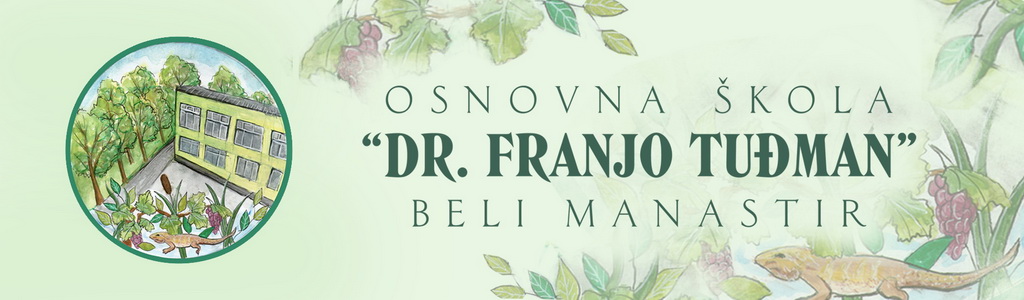 Beli ManastirSvetog Martina 16 JELOVNIK ŠKOLSKE KUHINJE  ZA  VELJAČU OD 6.2.2023.-3.3.2023.REDOVNA NASTAVA I  POSEBNI ODJELIUčenici od 1.-8.razreda uključeni su u školsku shemu-mlijeko i voće.  Škola  zadržava  pravo  izmjene  jelovnika  ukoliko dobavljač  ne  dostavi  prehrambene  proizvode  ili nepovoljne epidemiološke situacije.                                                                                                                                             Ravnateljica:                                                                                                                           Lidija ŠumigaPonedjeljak,6.2.2023.Hrenovka u kifli,cedevitaUtorak,7.2.2023.Varivo od mahuna s piletinom,sok / Čokoladni muffin,mlijekoSrijeda,8.2.2023.Čokoladni muffin,mlijeko / Varivo od mahuna s piletinom,sokČetvrtak,9.2.2023.Bologneze,voće / Burek sa sirom,jogurtPetak,10.2.2023.Burek sa sirom,jogurt / Bologneze,voćePonedjeljak,13.2.2023.Topli sendvič,voćni kompot miješaniUtorak,14.2.2023.Carbonara,sok / Piroška sa sirom,cedevitaSrijeda,15.2.2023.Piroška sa sirom,cedevita / Carbonara,sokČetvrtak,16.2.2023.Griz na mlijeku,kraš ekspres,kifla / Burek s mesom,jogurtPetak,17.2.2023.Burek s mesom,jogurt / Griz na mlijeku,kraš ekspres,kiflaZIMSKI ODMOR UČENIKA 20.2.-24.2.2023.(DRUGI DIO)Ponedjeljak,27.2.2023.Jastučić sa šunkom i sirom,cedevitaUtorak,28.2.2023.Grah varivo sa slaninom i kobasicom,sok / Kroasana s čokoladom,mlijekoSrijeda,1.3.2023.Kroasana s čokoladom,mlijeko / Grah varivo sa slaninom i kobasicom,sokČetvrtak,2.3.2023.Pileći rižoto,voće / Pizza,sokPetak,3.3.2023.Pizza,sok / Pileći rižoto,voće